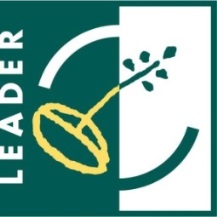 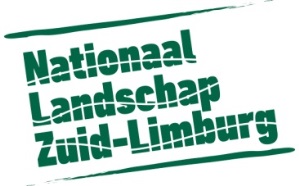 LEADER Zuid-LimburgVerslag van de 16e vergadering van LAG op 7 november 2018Tijdstip:	woensdag 7 november om 19.30 uur tot 21.30 uurLocatie:	Zalencentrum ’t Kaar in BeekDeelnemers: 	zie de bijgevoegde presentielijstHet voorliggende verslag wordt definitief vastgesteld in de eerstvolgende vergadering van de LAG. Vooruitlopend daarop is het per e-mail aan de LAG-voorgelegd voor instemming.Hub Meijers 							Wim FredrixVoorzitter LAG LEADER Zuid-Limburg	Secretaris LAG LEADER Zuid-Limburg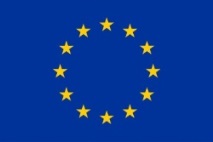 Europees Landbouwfonds voor Plattelandsontwikkeling: Europa investeert in zijn platteland LEADER Zuid-Limburg LEADER Zuid-Limburg Presentielijst ingelaste LAG-vergadering 7 november 2018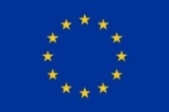 Europees Landbouwfonds voor Plattelandsontwikkeling: Europa investeert in zijn platteland1Opening2Mededelingen en ingekomen stukken3Verslag van 16e vergadering LAG is vastgesteld 4Afscheidsborrel Afscheid LAG Leden en provinciale vertegenwoordigers plannen op woensdag 9 januari van 17:30- 20:00. Locatie bepalen en afspreken “aangeklede borrel” (Gulpener bierlokaal?) Uitnodigingen namens Hub Meijers5Werving nieuwe LAG-ledenAanpassing advertentietekst (sociaal domein, zorg, cultuur) en bespreken met communicatie hoe en waar te publiceren. Commissiesamenstelling Hub Meijers, Peter Erkens en Wim Fredrix. 6Beweging met wethouders sociale domein Bespreking met wethouders sociale domein. Voorstel: bezoek portefeuillehouder afmaken en daarna bezien of en waar er separaat bezoek met wethouders sociale domein wenselijk is. In principe dus wel. 7Wijziging LAG-secretariaat Verdere formele stappen in gang zetten agv wijziging (Wim Fredrix)8Communicatie De voorgestelde communicatieactiviteiten en door LAG geaccordeerde stappen worden in gang gezet. Actualiseren website www.leaderzuidlimburg.nl Mailadressen @leaderzuidlimburg voor alle LAG-leden en voerend secretariaatActualiseren en uitvoeren communicatieplan LEADER 9InspiratiebijeenkomstenWim Fredrix en Bianca van Bergen gaan samen met VVKL een inspiratiebijeenkomst organiseren voor heel Zuid Limburg. Opzet, zoals in Elsloo 2017 gehanteerd, blijft basis. Een bewonersbijeenkomst gericht op Heuvelland gemeenten en een wat specifieker inspelend op de nieuwe gemeente Beekdaelen zoals afgelopen vrijdag in het BO geopperd werd. (voor dat laatste neemt Wim contact op met de gemeentelijke contactpersonen).Inspiratiebijeenkomst Landbouw en Landschap. Wim gaat aan de slag met Leon, Jos en Peter over hoe dit op te zetten de juiste groepen te benaderen ,etc. (Betrokkenheid van prov. Landbouw economie Sanne Minten). Luistert ook nauw in samenhang met breder POP-programma, vandaar Thomas aangehaakt houden.10Overzicht projecten uitgelichtHet projectenoverzicht nog eens screenen op hoe de vlag erbij hangt. Voornamelijk m.b.t. projecten die nog in de oriëntatiefase zitten c.q. zijn blijven hangen is het van belang te weten te komen of en op welke wijze de projectvorming verder geholpen kan worden. Dan eventueel samen met betrokken LAG-lid stappen bepalen hoe e.e.a. vlot te trekken. Daarnaast oproep aan alle LAG-leden om ogen en oren te zijn en wetenswaardigheden over projectvoortgang te signaleren en bij Wim Frederix aan te dragen. Het projectenoverzicht moet real-time inzicht geven in de projecten.        11Inrichten helpdesk functie bij Mergellandcorporatie In principe wordt hiermee ingestemd. Wim Fredrix gaat dit verder inregelen en afspreken met de betrokken partijen. Ook akkoord in de LAG voor enige verruiming van budget voor financiële ondersteuning door Mergellandcorporatie (lees Natuur en Milieufederatie Limburg) indien nodig.NaamSectorAanwezigAfwezigHub Meijers (voorzitter)privaatXLéon JongenprivaatXJos BrandsprivaatXAlice Frijns-StassenprivaatXPeter GeenenprivaatXPeter ErkensprivaatXJan BormansprivaatXWim Fredrix (secretaris, niet stemgerechtigd)publiekxThomas Gijselaers (adviseur, niet stemgerechtigd)publiekXBianca van Bergen (communicatie & administratie, niet stemgerechtigd)publiekX